امکانات ویژه موسسه آموزش عالی انرژیمزایای برخورداری از طرح بیمه دانشجوئی و حوادثسرویس ایاب و ذهاب روزانه، بوفه و غذای گرم روزانه 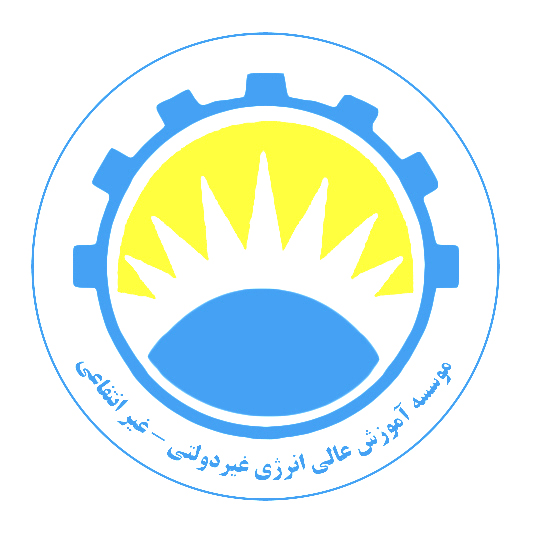 رتبه های اول ، دوم و سوم  ورودی های هر سال  و رتبه های برتر تحصیلی به ترتیب 30، 20، 10 درصد از شهریه ثابت ترم بعد معاف هستند. دانشجویان از یک خانواده هر یک 5 % تخفیف دارند .تقسیط شهریه با شرایط خاص ( با 2-1 درصد اضافی ) دانشجویانی که در مقاطع بالاتر در همین موسسه پذیرفته شوند حداقل 10% معافیت در پرداخت شهریه ثابت دارند دانشجویان دارای مقالات، نشریات علمی و صاحب رتبه در مسابقات المپیادی ، علمی و ورزشی از جوایز ویژه ای برخوردار خواهند شد .شرک در مسابقات قرآنی ، مذهبی و کتاب خوانی مورد تقدیر مادی و معنوی قرار می گیرد .فرصت شرکت در سایر فعالیت های فرهنگی با اخذ امتیازات ویژه برگزاری اردوهای زیارتی ، سیاحتی ، بازدید های علمی ، امکانات اینترنتی و وایرلسبرخورداری از زمین های ورزشی و تربیت بدنی اختصاصی موسسه برگزاری جلسات تخصصی سمینارها ومرور درسهای تخصصی یا حل تمرینها به طور رایگان استفاده از مشاوره های تحصیلی، پزشکی، روانکاوی و سایر راهنمائیهای اجتماعی و مهارتی برگزاری دوره های تخصصی و مهارتی غیر درسی مربوط به رشته های تحصیلی مختلف با درخواست دانشجویان از سال آینده این موسسه دارای ساختمان مجهز به تمام امکانات یک دانشگاه کامل از جمله کارگاهها، آزمایشگاهها، سایت های کامپیوتری، آتلیه ها و همچنین زمین های ورزشی ، فضای پارک فناوری و پارکینگ تمامی استادان و دانشجویان خواهد بود.اعزام دانشجویان ممتاز برای دوره های فنی،ارشد و دکتری از طریق همکاری با موسسه دآآد(DAAD) و دانشگاه کایزراسلاترن آلمان.اعزام دانشجویان ممتاز برای دوره های فنی،ارشد و دکتری از طریق همکاری با مدرسه انرژی استکهلم (سوئد).استفاده  از فضای بزرگ دانشگاهی و ساختمان  جدید ویژه محیط دانشگاهیاستفاده رایگان از زمین های ورزشی ویژه در تمام اوقات روز پارکینگ اختصاصی برای اساتید و برای دانشجویانبرنامه ریزی  دروس ترمی   سه روز در هفته و زمان کمتر برای مقطع کارشناسی ارشد